HOLTROP‘s PAPERS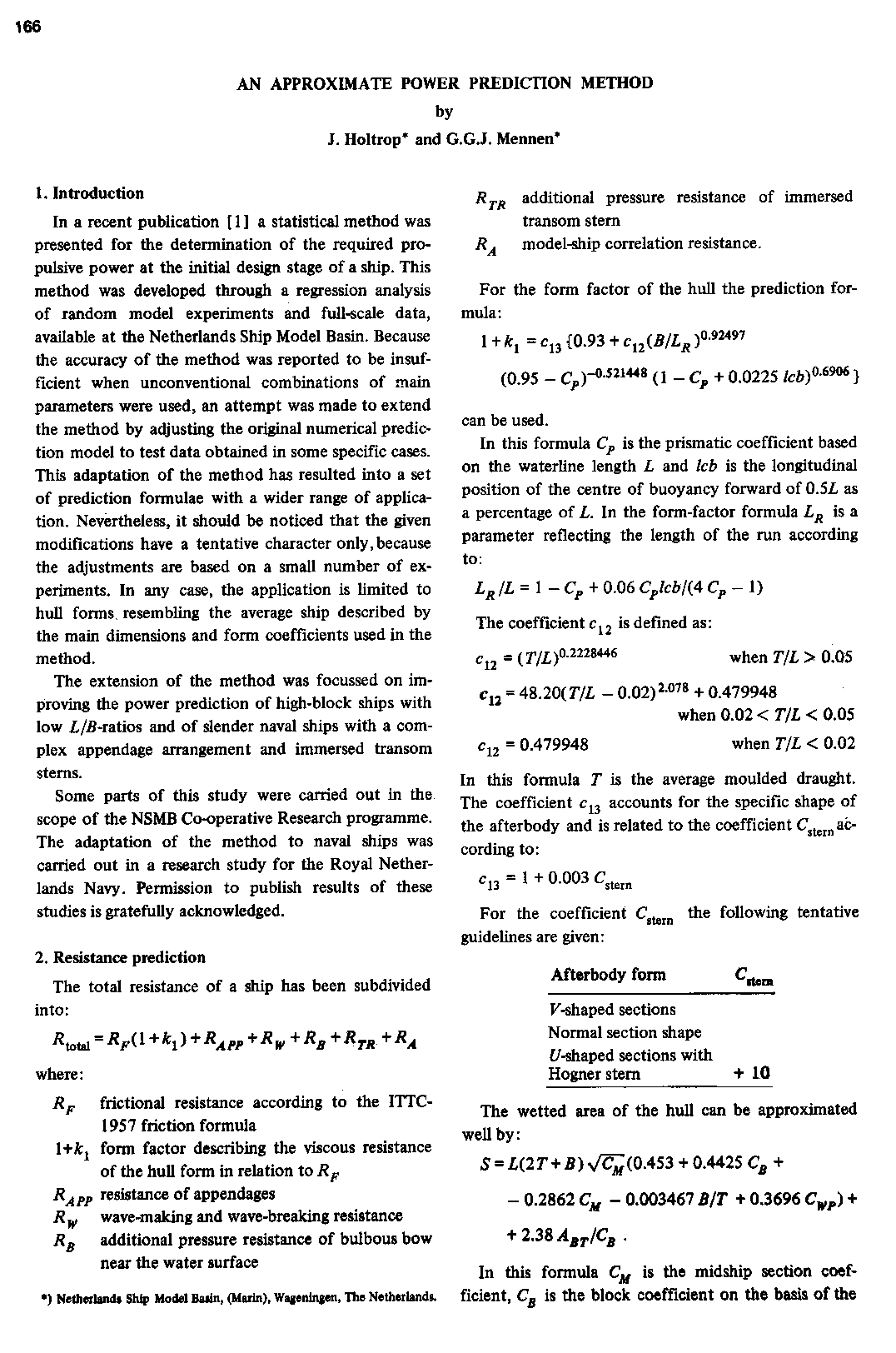 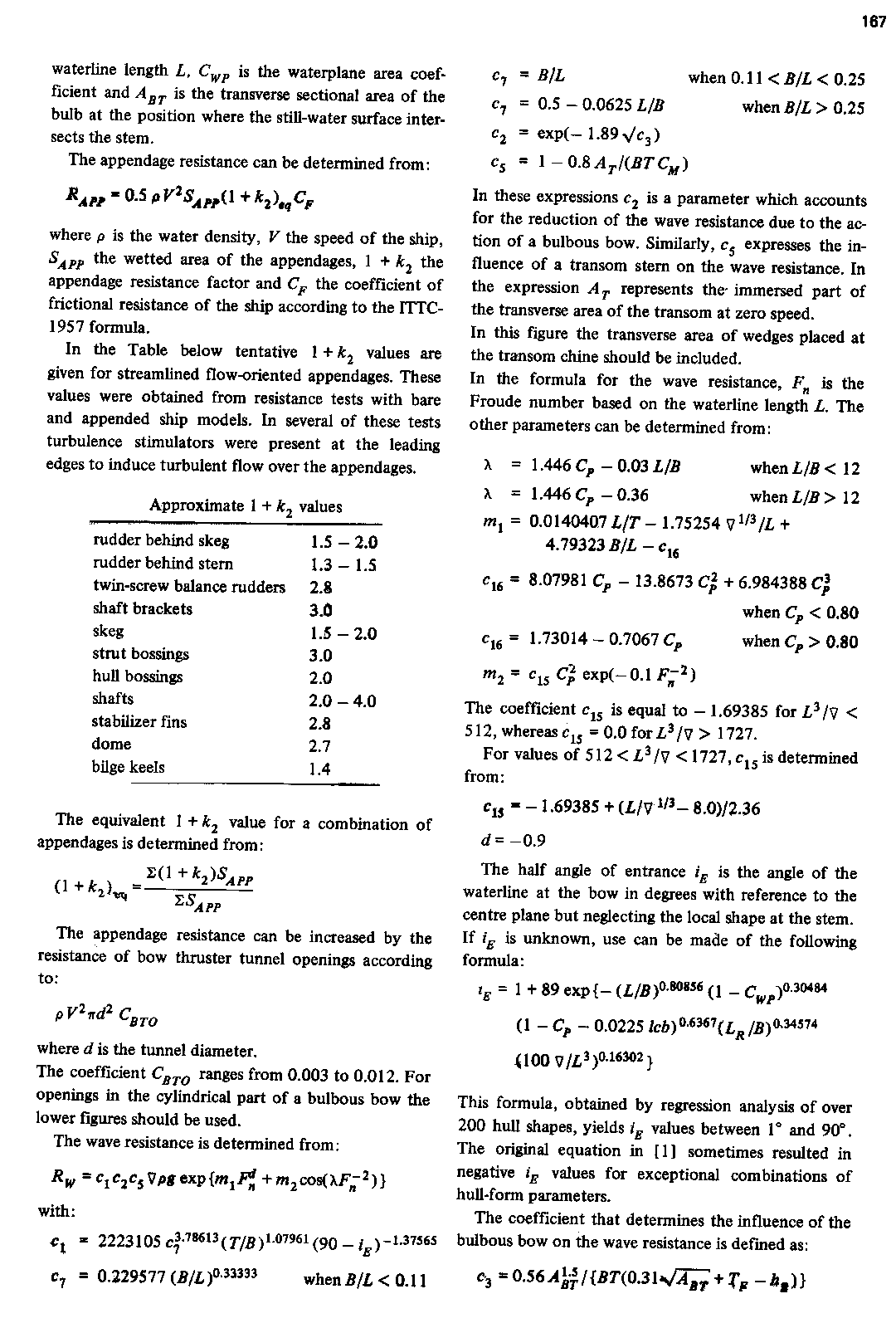 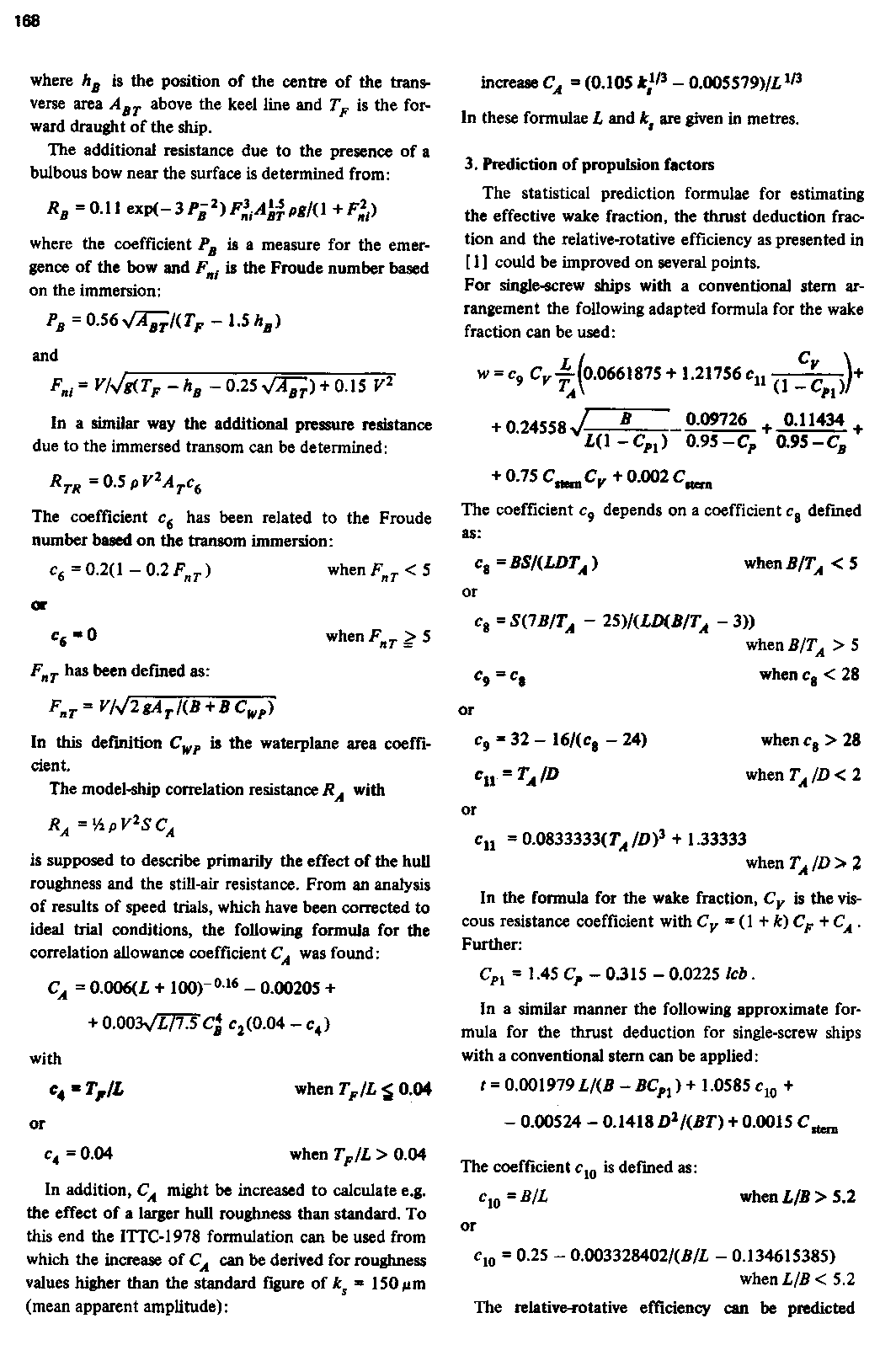 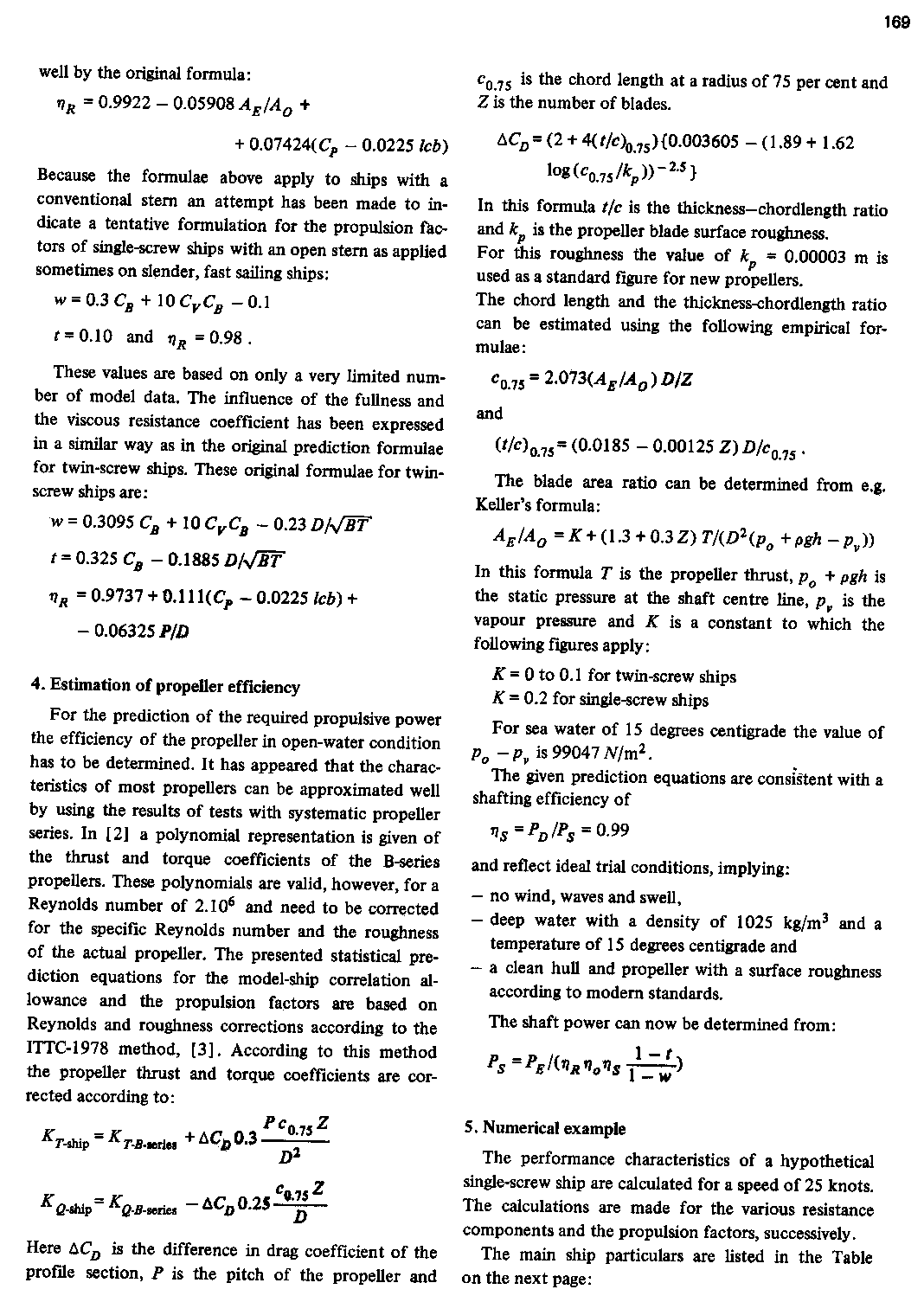 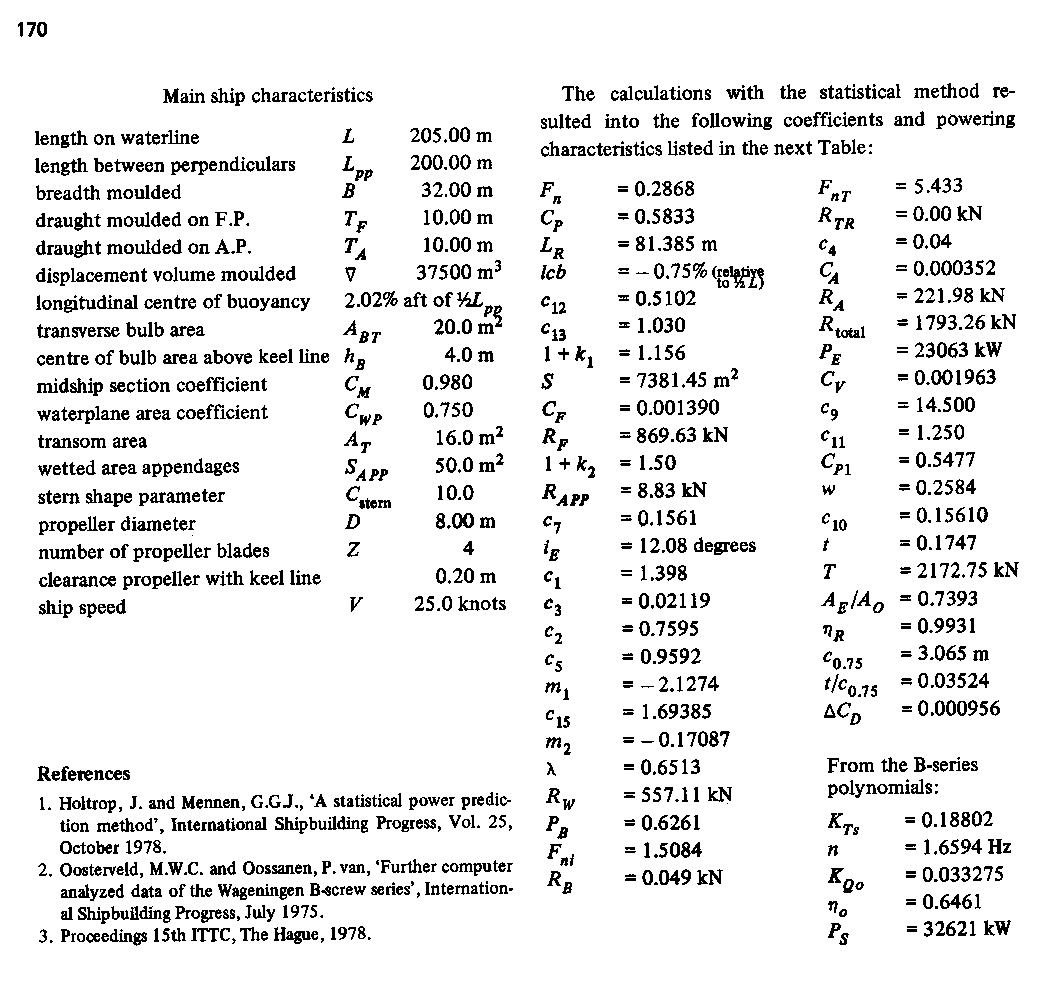 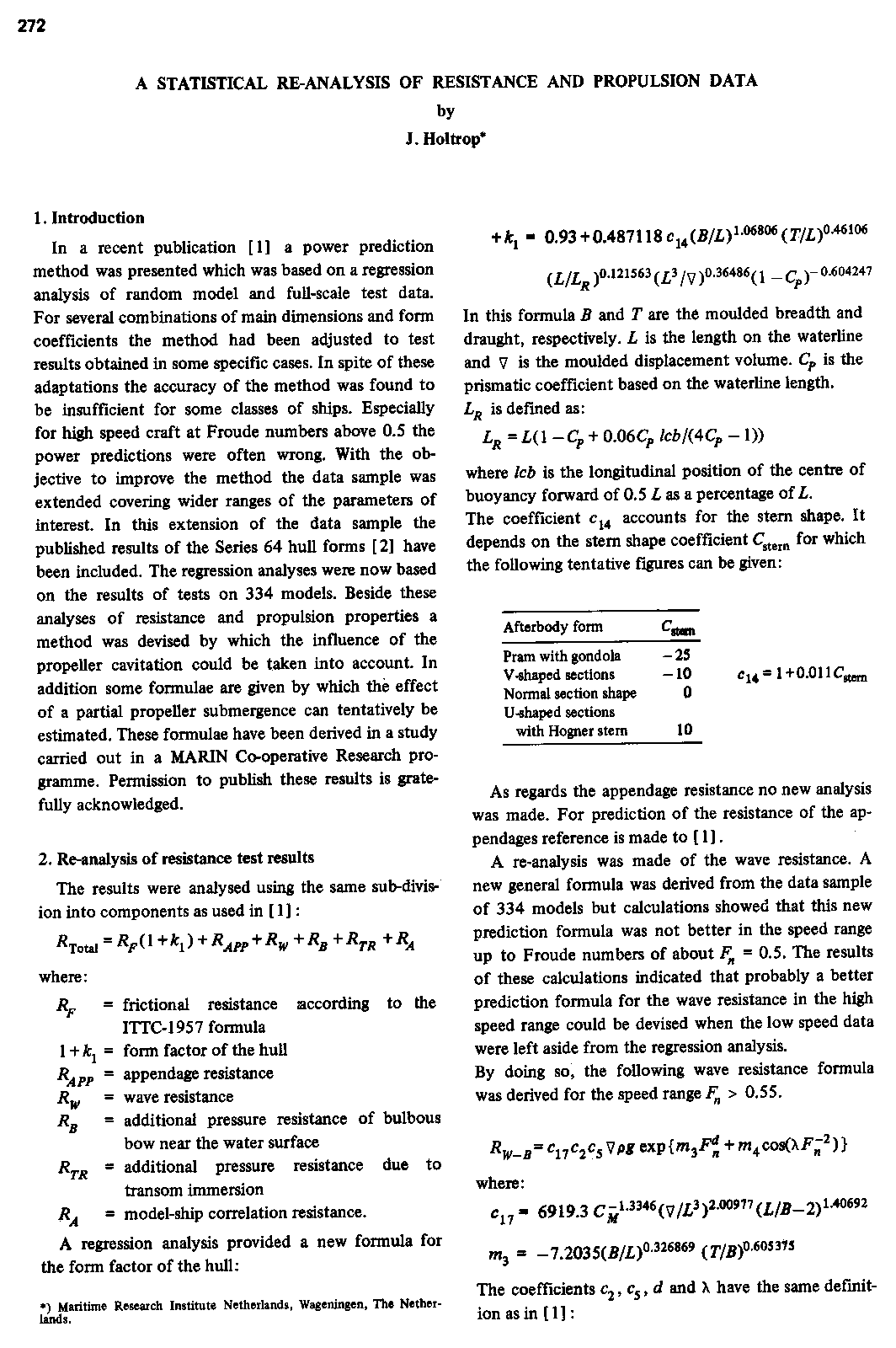 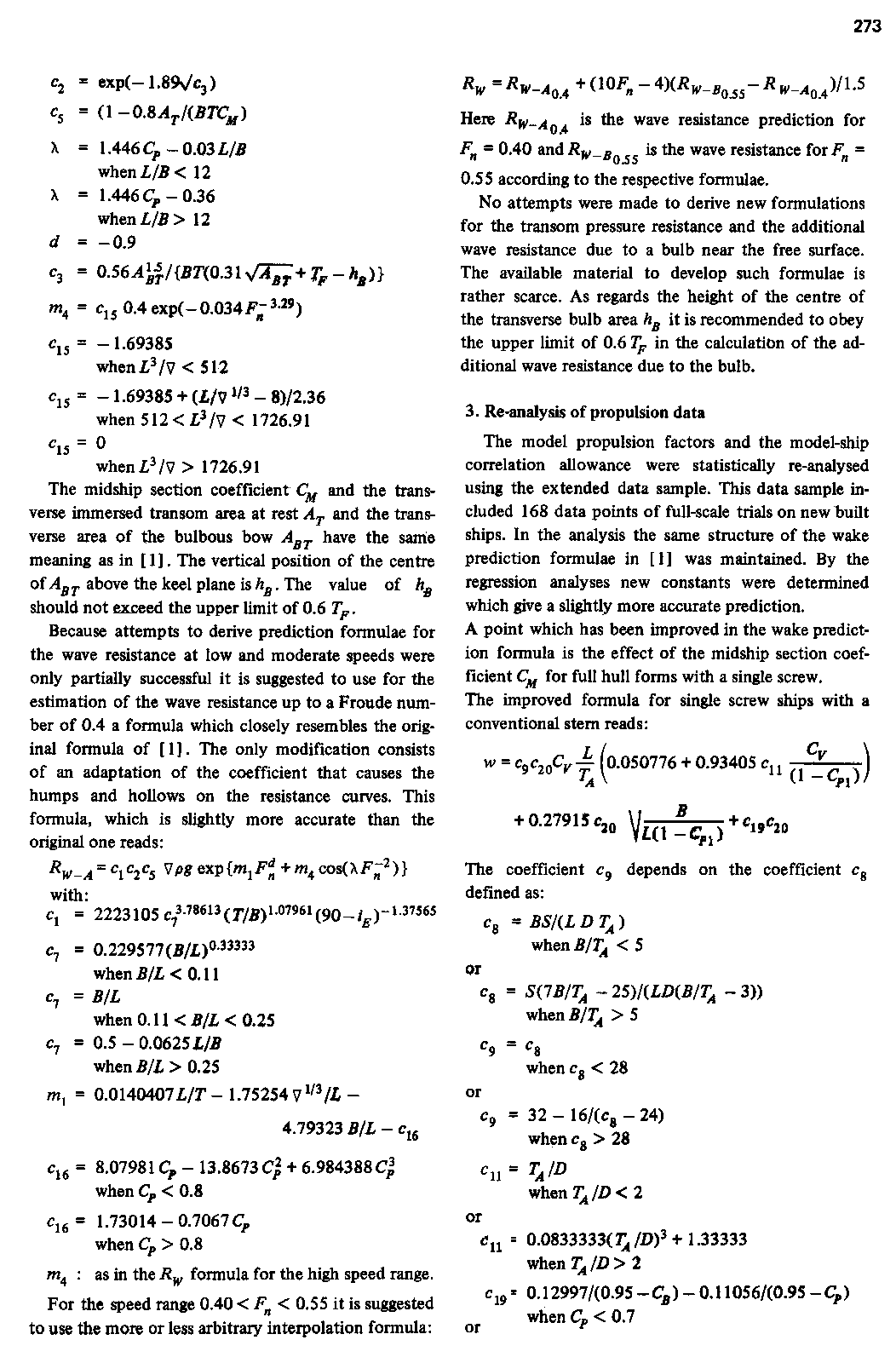 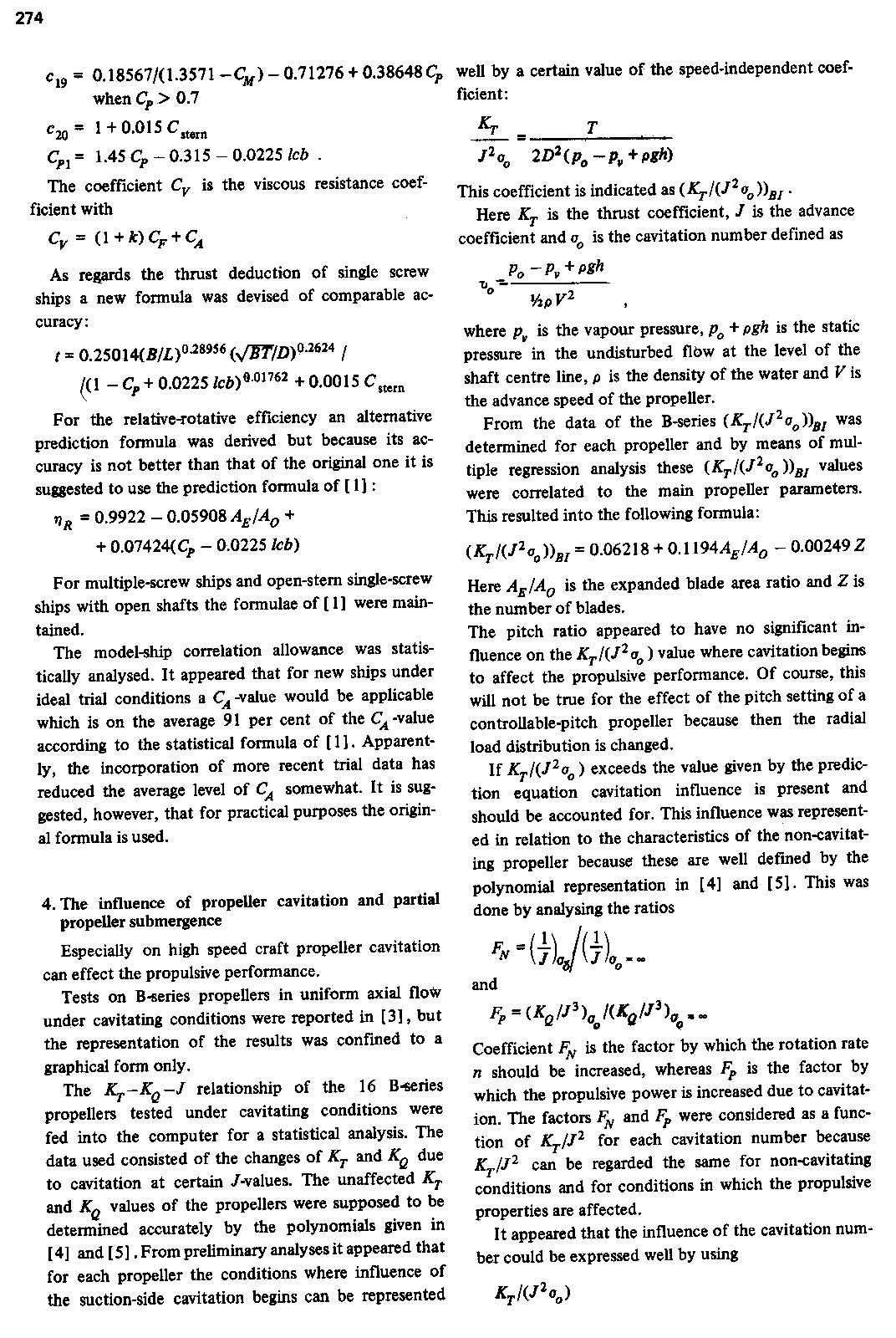 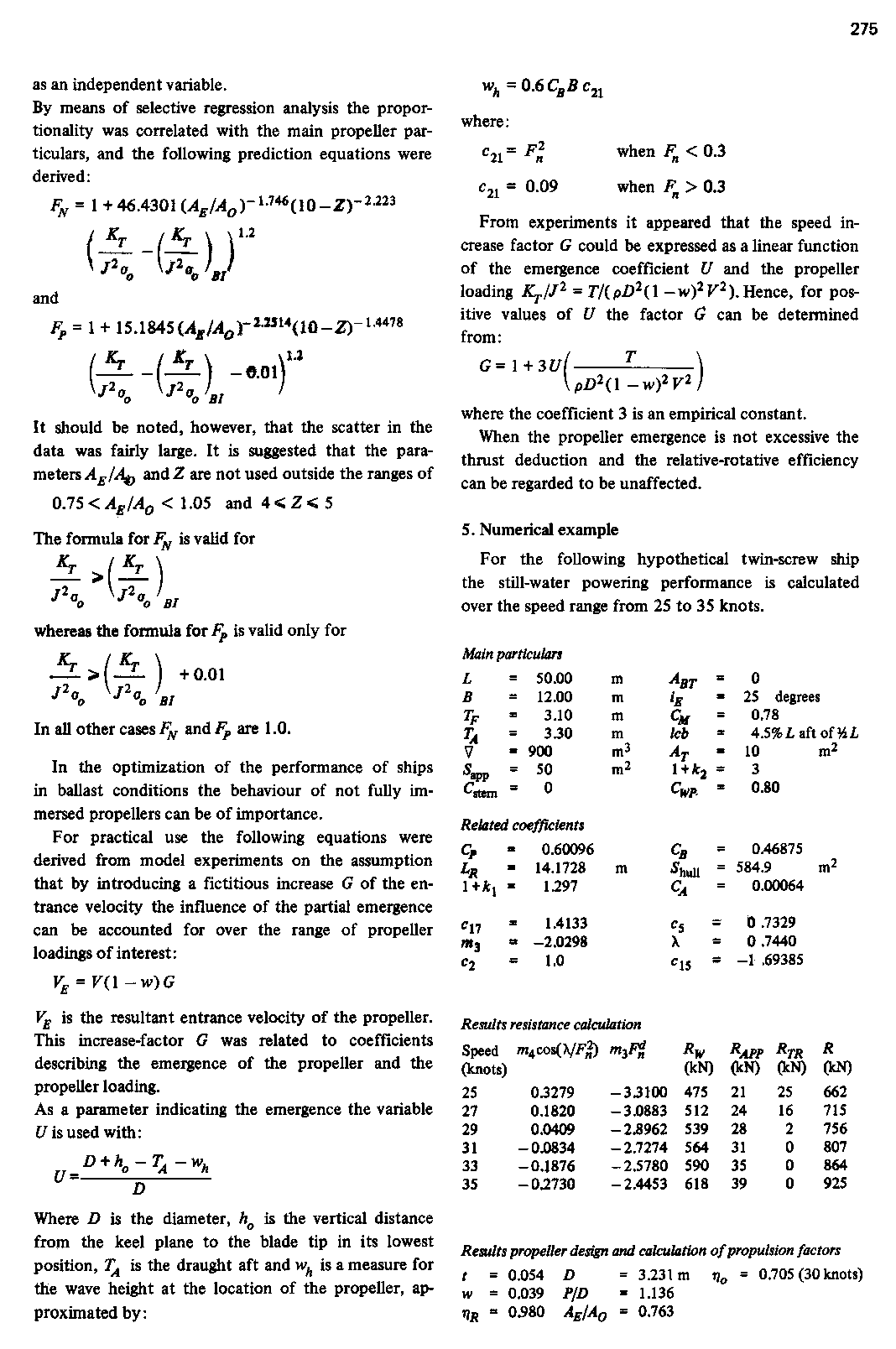 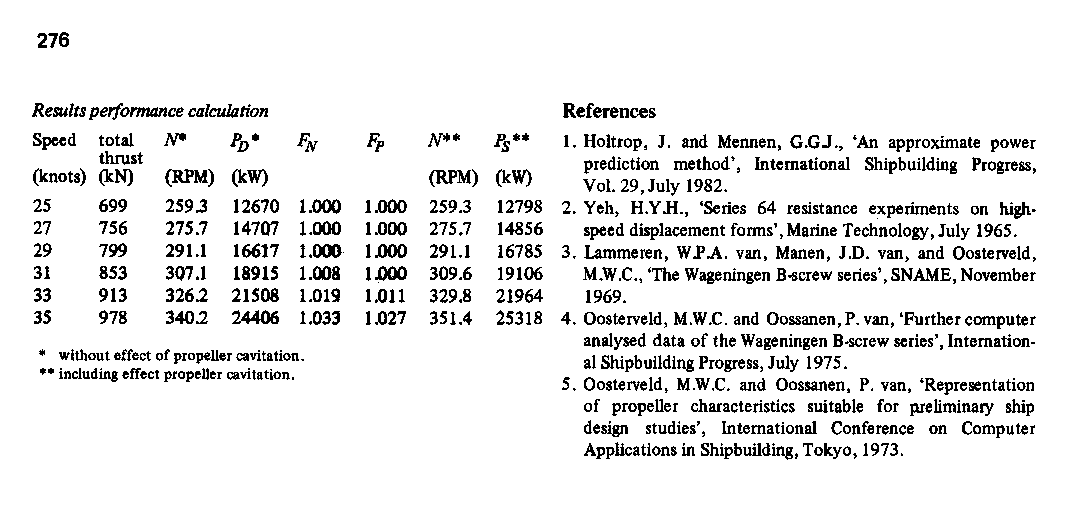 